Arnie Mig Memorial ConcertCome EnjoyFrank Pedulla and the Music Staff Swing OrchestraAt this FREE concertSponsored by Senator Addabbo Assemblyman Goldfeder and Brady & Marshak Attorneys at LawThursday, August 9thRain or Shine(outdoor concert will be moved indoors in the case of rain)7 PM to 9 PMSt. Helens Church Parking Lot84th Street & 157th Avenue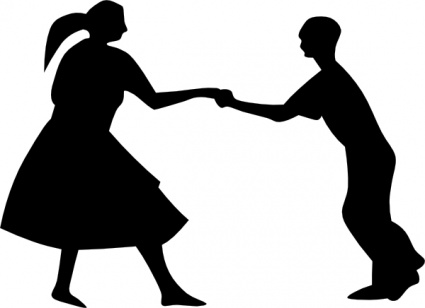 For more information call Senator Addabbo’s District office at718-738-1111